Укладач: Руденко С.П., вчитель зарубіжної літератури  Королівської загальноосвітньої школи І-ІІ ступенівРецензент : Чоловська О.С., вчитель зарубіжної літератури  Борщівської  загальноосвітньої школи І-ІІІ ступенів №2Запропоновані  завдання складені за чинною програмою з зарубіжної літератури  для загальноосвітніх навчальних закладів. Розроблені завдання для оцінювання навчальних досягнень з зарубіжної  літератури  орієнтовані на урахування індивідуальних особливостей учнів, передбачають диференційований підхід щодо його організації та державних вимог до рівня загальноосвітньої підготовки учнів.У посібнику розміщено орієнтовний перелік завдань для оцінювання навчальних досягнень, кількість і зміст яких вчитель може змінювати.Для вчителів зарубіжної  літератури.Схвалено науково-методичною радою відділу освіти Борщівської міської ради (протокол №1 від 05.09.2019р )ПЕРЕДМОВАОдним із найефективніших методів діагностики рівня засвоєння учбовою матеріалу є завдання творчого характеру. Це дозволяє опитати водночас значну кількість учнів і не потребує великих затрат часу на перевірку виконаних завдань. Мета пропонованого посібника - повноцінно та кваліфіковано провести контроль якості знань школярів. Завдання покликані виявити: уявлення про художню літературу як мистецтво слова, важливу складову системи мистецтв і духовної культури українського та інших народів світу;здатність формувати, формулювати й активно відстоювати власну точку зору, свою систему життєвих цінностей і пріоритетів, прагнення мати ніким не нав’язане світобачення, не бути об’єктом маніпуляцій, зберігати й примножувати кращі національні традиції, не сприймати культу сили й переваги матеріальних цінностей над духовними;навчати школярів сукупності відомостей про вершинні явища українського та світового літературного процесу, загальні закономірності його перебігу від найдавніших часів до сьогодення;оперувати  літературознавчими поняттями і термінами, потрібних для повноцінного аналізу й інтерпретації художніх текстів, розуміння головних закономірностей перебігу літературного процесу; вміння й навички аналізу й інтерпретації художнього тексту, здатність сприймати його з урахуванням задуму й стилю автора, бачити кожен конкретний твір у літературному, культурному та історичному контекстах; визначати національну своєрідність і загальнолюдську значущість літературних творів, у тому числі шляхом зіставлення зі зразками різних національних літератур та різних видів мистецтв;розвивати усне й писемне мовлення, їхнє мислення (образне, асоціативне, абстрактне, логічне тощо); навички розрізнення явищ елітарної та масової культури;прищеплювати школярам високий естетичний смак.Орієнтовний зразок конспекту уроку із використанням такого типу завданьТема уроку : Контроль рівня навчальних досягнень учнів з теми.Мета уроку: освітня - перевірити рівень набутих знань та вмінь із теми,                      з’ясувати можливі недоліки в знаннях учнів;                       розвиваюча - розвивати корекцію знань і вмінь на основі аналізу допущених помилок;                       виховна - виховувати відповідальність перед поставленими завданнями, як на уроці, так і в житті.Структура урокуТворчі завдання для перевірки та засвоєння навчального матеріалу5 класО.С.Пушкін «Руслан і Людмила»1.Який з указаних видів художніх творів може бути як літературним, так і фольклорним?а)	Повість;б)	казка;в)	оповідання.2.Яких казкових героїв згадує О. С. Пушкін у вступі до поеми «Руслан і Людмила»?а)	Русалку, чаклунку, чаклуна;б)	богатиря, царевича, королівну;в)	Бабу-Ягу, королевича, царівну?3. Що таке лукомор’є?а)	Закрут морського берега;б)	один із персонажів вступу;в)	скриня із золотом.4.Яка з цих казок написана Г. К. Андерсеном?а)	«Попелюшка»;б)	«Русалонька»;в)	«Кицьчин дім».5.Яка з цих казок є казкою-п’єсою?а)	«Снігова королева»;б)	«Дванадцять місяців»;в)	«Попелюшка, або Соболевий черевичок».6.Яка з названих казок належить Шарлю Перро?а)	«Принцеса на горошині»;   б)	«Червона шапочка»;    в)	«Дюймовочка».7.Які казкові речі згадує О. С. Пушкін у вступі до поеми «Руслан і Людмила»?а)	Чоботи-скороходи, скатертина-самобранка;б)	шапка-невидимка, ступа Баби-Яги;в)	хатка на курячих ніжках, ступа Баби-Яги.8.Країна, запахом якої просякнуті казки О. С. Пушкіна:а)	Росія;б)	Німеччина;в)	Франція.9.«Транспортний засіб» Баби-Яги:а)	велосипед;б)	кінь;в)	ступа.10.Кількість вояків, які вийшли з морських хвиль у казці О. С. Пушкіна:а)	ЗО;б)	40;в)	15.11.Цар, який «над златом» чахне:а)	цар Кощей;б)	морський цар;в)	лісовий цар.12.Споруда без вікон, без дверей, та ще й на курячих ніжках:а)	палац;б)	терем;в)	хатка.13.Метал, із якого зроблений ланцюг, що на дубі:а)	срібло;б)	золото;в)	бронза.14.Той, хто через ліси і моря ніс богатиря:а)	чаклун;б)	витязь;в)	королевич.15.Бліда казкова істота, що полюбляє спати в гіллі:а)	Баба-Яга;б)	царівна;в)	русалка.16.Приміщення, де тужить царівна:а)	терем;б)	темниця;в)	палац.17.Повелителька бурого вовка:а)	царівна;б)	русалка;в)	Баба-Яга.18.Те, що втримує вченого кота біля дуба:а)	ланцюг;б)	дріт;в)	мотузка.ШАРЛЬ ПЕРРО «ПОПЕЛЮШКА»       Оберіть правильну відповідь.1.Хто був першим в Європі автором літературних казок?а)	Г. К. Андерсен;б)	О. С. Пушкін;в)	ПІ. Перро;г)	брати Грімм.2.З якої країни Шарль Перро?а)	3 Англії;б)	Франції;в)	Німеччини;г)	Росії.3.Ким був за професією ПІ. Перро?а)	Юристом;б)	учителем;в)	ученим;г)	банкіром.4.Скільки казок увійшло до першого видання збірки «Казки моєї матінки Гуски»?а) 	5;б)	8;в)	9;г)	10.5.Де спала Попелюшка?а)	У розкішних покоях;б)	на власному ліжку;в)	на горищі.6.Хто дав дівчині ім’я Попелюшка?а)	Мачуха;б)	менша сестра;в)	старша сестра.7.Хто була хрещеною матір’ю Попелюшки?а)	Звичайна жінка;б)	чарівниця;в)	відьма.8.З чого було зроблено карету Попелюшки?а)	Із гарбуза;б)	з кавуна;в)	з яблука.9.Ким до перетворення були коні Попелюшки?а)	Мишами;б)	щурами;в)	ящірками.10.На кого були перетворені ящірки?а)	На кучера;б)	на лакеїв;в)	на коней.Скільки разів була Попелюшка на балу?а)	1;б)	2;в)	3.11.За кого Попелюшка видала заміж своїх сестер?а)	За вельмож;б)	за принців;в)	за простих чоловіків.І раунд Категорія «Казка Ш. Перро "Попелюшка"»Хто одружився з гордою удовою? (Один багатий удівець)За що Попелюшка отримала своє ім’я? (Упоравшись із роботою, дівчинка йшла в куток і сідала просто на попіл, натрушений біля каміна.)Що спричинило нові події в домі? (Підготовка до балу в палаці)Якою була роль Попелюшки в цьому? (Вона прала й прасувала білизну для сестер, крохмалила їхні комірці та манжети.)Чому сестри, коли вбиралися на свято, покликали Попелюшку? (Вона мала гарний смак.)Як вони віддячили Попелюшці? (Вони глузували з неї, насміхалися.)Як Попелюшка реагувала на це? (Дівчина була незлостива, добра й причесала їх дуже гарно.)Хто допоміг Попелюшці потрапити на бал? (Чарівниця)Як почувалася Попелюшка на балу? (Вона була щасливою, танцювала і раділа.)У кого запитав принц, куди поїхала юна принцеса? (У вартових)Хто, за наказом принца, міряв загублений черевичок дівчатам із заможних родин? (Посланці)Яку поважну особу похилого віку в королівському палаці на балу вразила краса Попелюшки? (Короля)Коли чари чаклунки зникли? (Опівночі)На що перетворилися карета, коні, лакеї, кучер та сукня? (Карета стала гарбузом, коні — мишами, лакеї — ящірками, кучер — щуром, сукня — лахміттям)Як учинила Попелюшка зі своїми сестрами наприкінці казки? (Вона взяла сестер у палац і незабаром одружила їх.)ІІ раундСпеціальна тема «Життя і творчість Ш. Перро»У якій країні народився Ш. Перро? (У Франції)У які часи жив ПІ. Перро? (У ті часи, коли влада у Франції належала королю Луї XIV.)Як називали Луї XIV? (Королем-сонцем)Що будував брат Шарля Клод? (Він побудував фасад і колонаду Лувра — одного з найкращих музеїв світу.)Чому Ш. Перро вирішив створювати казки? (Тому що казки впливають на розум читача, водночас навчаючи і розважаючи.)Під якою назвою 1697 року вийшла збірка казок? («Казки моєї матінки гуски»)Скільки казок входило до цієї збірки? (8)Назвіть декілька героїв цих казок. (Спляча красуня, Червона Шапочка, Кіт у чоботях, Попелюшка, Хлопчик-Мізинчик)Дайте повну назву казки про Попелюшку. («Попелюшка, або Соболевий черевичок»)Як соболевий черевичок Попелюшки «став» кришталевим? (Шарль Перро, добираючи особливо вишукане взуття для своєї героїні, вирішив узути її в найкоштовніше в середньовічній Європі хутро, яке привозили з далекого, майже казкового для французів Сибіру. Соболеве хутро за тих часів у Франції називалося давнім словом, що за вимовою збігалося з іншим, яким називали скло, а також скляний та кришталевий посуд. А оскільки видавці та й перекладачі казок Ш. Перро з кришталем спілкувалися частіше, ніж із рідкісним соболевим хутром, то й змусили Попелюшку танцювати в кришталевих черевичках.)До збірки яких авторів потрапили казки Ш. Перро? (До збірки братів Грімм)Коли брати Грімм переповідали свої казки про Сплячу красуню, Червону Шапочку чи Попелюшку, вони навіть не підозрювали, що ці оповідання мають конкретного автора. Де вони почули ці історії? (Ці історії вони вперше почули в дитинстві від своєї гувернантки — француженки і були впевнені, що це народні казки.)ІІІ раундКатегорія «Казка Г. К. Андерсена "Снігова королева"»Як з’явилося «сатанинське дзеркало»? (Його зробив один дуже лютий чорт.)Яку властивість воно мало? (Усе хороше й прекрасне зменшувалося в ньому до неможливого, а все негідне й погане здавалося ще гіршим.)Чому Кай раптом змінився? (Йому в око потрапила скалка «сатанинського дзеркала».)Що зробила Снігова королева з Каєм? (Вона поцілувала Кая, і його серце стало крижаним.)Що трапилося з Гердою, коли Кай не повернувся? (Вона довго плакала і думала, що Кай помер.)Хто змусив дівчинку засумніватися в тому, що Кай мертвий? (Весняний сонячний промінь, ластівка)Куди річка принесла Герду? (До старої чарівниці)Чому Герда почала забувати Кая? (Чарівниця розчісувала їй волосся золотим гребінцем, який мав чарівну силу.)Що пробудило Герду від чар старої чарівниці? (Троянда, яку вона побачила на солом’яному капелюшку.)Чи права була Герда, сказавши такі слова: «Які хороші бувають люди і звірі»? (Так, адже ворон і його наречена, принц із принцесою зичили Герді тільки добра й нічого не шкодували для неї.)Вирішивши шукати Кая, Герда простила йому жорстокість. Чому? (Адже вона його дуже любила.)Хто (що) чинив(-ло) перешкоди на шляху Герди до Кая? (Глибока річка, стара чаклунка, розбійники, вітер, сніг, хурделиця)Куди олень привіз дівчинку? (До старої фінки)У чому, на думку старої фінки, сила Герди? (Сила — у її серці.)Яке слово не міг скласти Кай? (Вічність)IV раундСпеціальна тема «Життя і творчістьГ. К. Андерсена»Раз на два роки 2 квітня, у день народження видатного казкаря, високоповажна Міжнародна Рада з книг для дітей і юнацтва проголошує лауреата. Лауреата чого? (Лауреата Золотої медалі Г. К. Андерсена — автора найкращої дитячої книжки.)Як ще називають цю нагороду? (Малою Нобелівською премією)Хто з українських письменників нагороджений цією премією? (Всеволод Нестайко)Чому вирішили, що ця нагорода може носити лише ім’я Г. К. Андерсена? (Адже він мав талант, за образним висловом його сучасника, навіть у стічній канаві бачити і знаходити перли.)Де. народився Г. К. Андерсен? (В донському місті Оденсе)Чому мати письменника була впевнена, що її дитина колись стане знаменитою і на її честь в Оденсе влаштують прекрасний феєрверк? (Саме таку долю напророкувала хлопчикові одна з віщунок.)Маленький Ганс не мав гарних іграшок і навіть не куштував багато з тих ласощів, якими запам’ятовується дитинство, але він сам і його матір уважали, що йому живеться краще, ніж якомусь графові, бо в нього було найголовніше. Що саме? (Любов батьків)Хлопець звик про все, що він бачив, оповідати дивовижні історії. Хто був його найпершим слухачем? (Напівсліпий і напівглухий кіт Карл)Скільки років було Гансові, коли він із невеликим клуночком у руках і мізерними коштами в кишені подався завойовувати світ? (14)Коли вийшло друком його перше оповідання? (Коли він навчався в університеті.)Яку назву мала перша збірка казок? («Казки, розказані дітям»)Чи здійснилося пророкування старої віщунки? (Так. Коли через 50 років Андерсен повернувся до рідного містечка, його чекав не лише розкішний феєрверк, а й прижиттєвий пам’ятник.)V раундКатегорія «Казка С. Я. Маршака "Дванадцять місяців"».Чому пасербиця та солдат опинилися в лісі? (Пасербицю мачуха послала за хмизом, а солдат шукав ялинку для принцеси.)Яку казкову історію розповів солдат? (Про те, як його дід у переддень Нового року зустрівся з усіма дванадцятьма місяцями.)Як принцеса ставилася до навчання? (Не хотіла вчитися.)Чи мала право принцеса, не читаючи папір, підписати вирок про страту людини? (Ні, вона вчинила надто легковажно.)Яку пораду з цього приводу дав принцесі професор? (Спочатку треба подумати, а потім писати.)Який наказ підписала принцеса? (Щоб настав місяць квітень і розквітли проліски.)Якими зображено мачуху та її доньку? (Злими, жадібними, жорстокими)Чому вони вирішили послати до лісу пасербицю? (Бо їм обом не шкода її.)Як принцеса сприйняла появу мачухи з донькою, які принесли кошик з пролісками? (Вона зраділа і разом із тим здивувалася.)Чи виконала принцеса свою обіцянку про винагороду? (Так, вона заплатила золотом за квіти, а землю, що була в кошику, уважала й так своєю власністю.)Що змусило мачуху й доньку в усьому зізнатися? (Бажання принцеси поїхати на чарівну галявину. Вони злякалися, що це розкриє їхню брехню.)Чому пасербиця відмовилася від усіх скарбів, що їй пропонувала принцеса, і просила повернути тільки свою каблучку? (їй взагалі не потрібні ніякі дорогі скарби, а каблучка була непроста: це дарунок Квітня.)Як принцеса розправилася з бідною сиротою? (Вона викинула каблучку в ополонку, а бідну сироту наказала втопити.) Якою була доля мачухи з донькою? (їх перетворили на собак.)Яким є фінал п’єси? (Пасербиця залишилася живою і вивезла принцесу з почтом із лісу.)БРАТИ ГРІММ «ПАНІ МЕТЕЛИЦЯ»♦ Закінчіть речення.«Та вдова набагато більше любила рідну доньку, хоч та була...»:а)	вродлива і роботяща;б)	гидка й ледаща;в)	вередлива й зла.Дівчинка схилилася, щоб помити починок над...а)	річкою;б)	ставком;в)	криницею.«Пішла дівчина до криниці і з великого жалю... а)	заплющила очі;б)	стрибнула в криницю;в)	покликала на допомогу.«Коли вона опритомніла, то побачила, що лежить... »а)	на зеленій галявині;б)	на чудовій луці;в)	у розкішному квітнику.«Залишайся в мене — сказала пані Метелиця — і найкраще дбай про...»а)	хатню роботу;б)	постіль;в)	хліб.«Пробула дівчина певний час у старої, і нарешті та здогадалася, що нудьгує за...»а)	своєю сестрою;б)	мачухою;в)	домівкою.РЕДЬЯРД КІПЛІНГ «МАУГЛІ»♦ Напишіть відповіді на запитання.І варіантКим був Балу?Якою ціною було прийнято Мауглі до зграї?Що робив Мауглі, коли не вчився?Яку допомогу своїм друзям надавав хлопчик?Від чого в Багіри залишився слід на шиї?За що хотіли вбити Мауглі?Коли ватажка зграї називали Мертвим Вовком?Що порадила Багіра Мауглі?Чого злякався Шер-Хан?Як хлопчик назвав тигра?Куди пішов Мауглі наприкінці оповідання?ІІ варіантСкільки вовченят було в Матері Вовчиці?Яку новину приніс шакал Табакі до лігва вовків?Як Табакі називає плем’я шакалів?Що знайшов шакал у печері вовків?Чому Шер-Хана мати змалку називала Ленгрі?На кого полював тигр?Що відбувається з тими, хто полює на людей?Як Батько Вовк заніс людське дитинча до печери?Яку приказку промовив Шер-Хан, відступаючи від вовчого лігва?Скільки вовків могло розміститися на Скелі Ради?Чим бавився Мауглі на Скелі Ради?Завдання спільне для двох варіантів♦ Оберіть правильну відповідь.Кому належать слова: «Хай доля пошле щастя твоїм шляхетним діткам і дасть їм міцні білі зуби, і хай не забувають вони ніколи, що є на світі убогі та голодні»?а)	Табакі;б)	Шер-Хану;в)	Балу.Найганебніша річ, яка тільки може статися з диким звіром:а)	застуда;б)	сказ.Батько Вовк і Мати Вовчиця були незадоволені словами шакала Табакі, бо він;а)	хвалив їхніх дітей;б)	ганьбив їх.Що означає ім’я Мауглі?а)	Жабеня;б)	вовченя;в)	ведмежа.Хто хлопчика назвав Мауглі?а)	Батько Вовк;б)	Мати Вовчиця;в)	Балу.Про кого йдеться: «Вона була хитра, як Табакі, смілива, як дикий буйвіл, нестримна, як поранений слон. Але голос у неї був солодший, ніж дикий мед, а шерсть м’якша, ніж пух»?а)	Про Матір Вовчицю;б)	про Багіру.Кому належать такі слова: «Зроблено добру справу. Люди і їхні діти дуже розумні. З часом він може стати нам у пригоді»?а)	Акелі;б)	Багірі;в)	Балу.Скільки років був ватажком зграї Акела:а)	8;б)	10;в)	12.Про кого йдеться: «Він їв нашу їжу. Він спав разом з нами. Він ніколи не порушив жодного слова у Законі Джунглів...» ?а)	Мауглі;б)	Табакі;в)	Балу.ПОЕЗІЯ ПРО ПРИРОДУ♦ Напишіть правильну відповідь на запитання.«….Горные вершини спят во тьме ночной; Тихие долини полны свежей мглой..».Ці рядки належать російському письменнику Лєрмонтову. Переспівом твору якого німецького автора вони стали? (Ґете)Яку країну часто називають Країною сонця, ... що сходить? (Японію)1663 року японський правитель видав указ: «Відтепер нікому, доки Сонце світить над світом, не дозволяється...». Спробуйте продовжити текст указу японського правителя, яким можна пояснити самобутність культури цієї країни, що збереглася донині, («...припливати до Японії»)Справжнє ім’я цього прекрасного майстра японської поезії — Дзіністро Гіндзаемон. Пригадайте його псевдонім, під яким він відомий усьому світу. (Мацуо Басьо)Перекладіть з японської слово басьо. (Банан)Україна — верба і калина, Канада — клен, Японія — ... . Продовжте логічний ланцюжок. (Сакура)Яка квітка, зображена на гербі Японії, символізує цю країну? (Хризантема)Цей трирядковий вірш без рими — традиційний жанр японської пейзажної лірики. Як його називають? (Хоку)Мацуо Басьо встановив рекорд, який не перевершено й донині,— 23 тисячі за день або 16 за хвилину. У яких одиницях слід вимірювати це досягнення? (У хоку)Батько Мацуо Басьо поетом не був. Але він безпосередньо дотичний до одного із своєрідних видів мистецтва і навіть став його викладачем. Назвіть цей своєрідний вид мистецтва. (Каліграфія)РОБЕРТ БЕРНС «ЧЕСНА БІДНІСТЬ»У якій країні жив і творив Роберт Берне?До якої літератури належить творчість автора?Назвіть його твори.Хто є автором перекладу вірша «Чесна бідність», уміщеного в підручнику?Що лежить в основі побудови вірша?Наведіть приклади антитези у вірші «Чесна бідність».Які моральні цінності уславлені у вірші Бернса?Відтворіть пропущений рядок: «Що з того пустого дворянства гербового?... Шляхетніш того всього».Яка основна думка твору?Що таке мораль?Як називають науку про мораль?АСТРІД ЛІНДГРЕН «ПЕППІ ДОВГАПАНЧОХА»Як звуть автора повісті «Пеппі Довгапанчоха»?З якої вона країни?Назвіть друзів Пеппі.Як називався будинок Пеппі?Ким був батько дівчини?Як звали мавпеня?Де Пеппі розкачувала тісто для тістечок?У кого гралися діти, коли знаходили різні речі?Що Пеппі зробила з хлопчиком на ім’я Бенгт?Які уроки в школі Австралії?Як називався ліс, до якого пішли діти?Чому в нього така назва?6-Й КЛАСМІФОЛОГІЯІ варіантЯкими світами правив Зевс?Як звали дружину Зевса?Як звали брата Зевса, бога моря?Як звали бога підземного царства?Афіна — богиня...Бог мистецтва...Арес — бог...Бог торгівлі — Бог родючості й виноробства — ...Афродіта — богиня...Скільки було муз?Якого бога супроводжували музи?II варіантГора, яку давні греки вважали місцем перебування богів.Хто подарував людям вогонь?Хто з давньогрецьких героїв був сином Зевса і земної жінки?Що означає ім’я Геракл?Як звали богиню мудрості та справедливої війни.Хто з богинь прагнув погубити Геракла?Ким був Прометей за походженням?Назвіть батьків титанів.У чию кров Геракл умочав стріли?Якою зброєю Геракл переміг лева?Ім’я богині кохання.Назвіть давню назву Греції.КРОСВОРД ДО МІФУ «ЯБЛУКО РОЗБРАТУ»Завдання. Розв’язавши кросворд, відгадайте ключове слово, яке розміщено у виділених клітинках.Дружина спартанського царя.Богиня, дружина Зевса.Раб, вихователь Паріса.  Ознака, за яку отримала нагороду одна з трьох богинь.Вісник богів.  Елемент одягу однієї з богинь, у якому містилися чари кохання.Богиня, яка отримала яблуко як нагороду.Богиня війни.Функція, яку виконував бог Гермес.Верховний бог Олімпу.Син троянського царя Пріама.Предмет, що прикрашав голову богині війни.Нереїда, на весіллі якої засперечалися богині.Спартанський цар.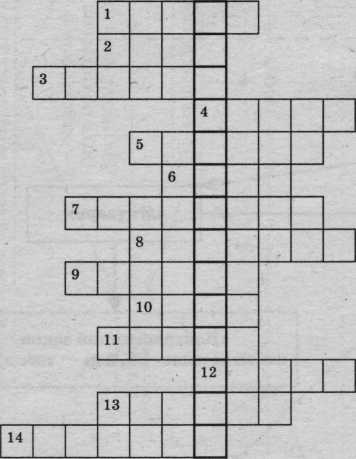 Відповіді: 1. Єлена. 2. Гера. 3. Агелай. 4. Врода. 5.Гермес. 6. Пояс. 7. Афродіта. 8. Паллада. 9. Вісник. 10. Зевс. 11. Паріс. 12. Шолом. 13. Фетіда. 14. Менелай.Ключове слово: найвродливішій.КРОСВОРД ДО МІФУ «АХІЛЛЕСОВА П'ЯТА»Завдання. Розв’яжіть кросворд.Син царя Пелея. Ім’я віщуна.Ім’я троянця, від руки якого загинув головний герой міфу.Річка, у яку занурювала свого сина богиня Фетіда.Острів у Егейському морі, на якому розташований палац царя Лі- комеда.Предмет, який смертельно поранив головного героя міфу.Друг головного героя міфу, який загинув у Троянській війні.Ім’я кентавра, вихователя головного героя міфу.Ім’я хитромудрого ахейського воїна, героя Троянської війни.Бог, який допомагав троянцям.Морське божество, утілення спокійного моря.Відповіді: 1. Ахілл. 2. Калхас. 3. Паріс. 4. Стікс. 5. Скірос. 6. Стріла. 7. Ан- хілох. 8. Хірон. 9. Одіссей. 10. Аполлон. 11. Нерей.КРОСВОРД   ДО МІФУ «ТРОЯНСЬКИЙ КІНЬ»Завдання. Розв’язавши кросворд, відгадайте ключові слова, які розміщені у виділених клітинках.Син Ахілла.Цар Трої.Син царя Трої.Головне місто на північно-західному узбережжі Малої Азії, зруйноване ахейцями.Дочка царя Трої, віщунка.Хитромудрий ахейський воїн, герой Троянської війни.Умовний знак, який подали ахейці своєму спільнику.Віщун ахейців.9.Зброя, яку метнув у коня троянський жрець.Ахейський майстер, який виготовив дерев’яного коня.Троянський жрець.«Зрадник» ахейців, який здався в полон троянцям.Дружина сина царя Трої.Кількість років, протягом яких тривала облога Трої.Відповіді: 1. Неоптолем. 2. Пріам. 3.Деїфоб. 4. Троя. 5. Кассандра. 6.Одіссей. 7. Вогонь. 8. Калхас Спис. 10. Епей. 11. Лаокоон. 12. Сінон. 13. Єлена. 14. Десять.Ключові слова: Троянський кінь.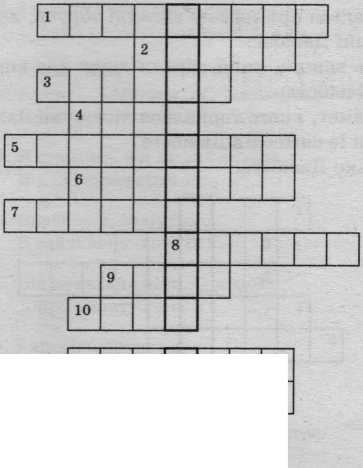 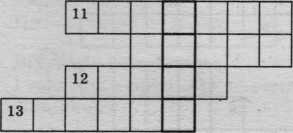 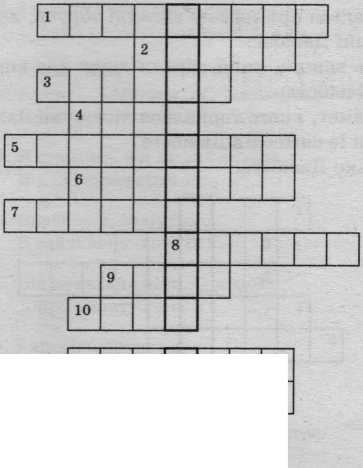 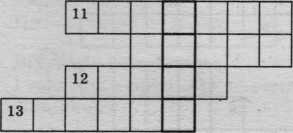 КРОСВОРД ДО ДАВНЬОСЛОВ'ЯНСЬКОГО МІФУ ПРО СОНЦЕЗавдання. Розв’язавши кросворд, відгадайте ключові слова, які розміщені у виділених клітинках.Один із символів Дажбога.Бог, який перейняв владу від Дажбога.Брат Дажбога.Один із символів Дажбога.Божий вісник, один із символів Дажбога.Предмет, якому приписують чудодійну здатністьМеталева прикраса у вигляді обруча, яку носив на шиї Дажбог.День тижня, який обрали люди для вшанування Дажбога.Предмет, якого торкалася ліва рука Дажбога.Один із символів Дажбога.Батько Дажбога.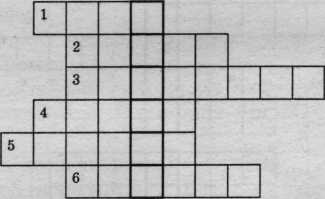 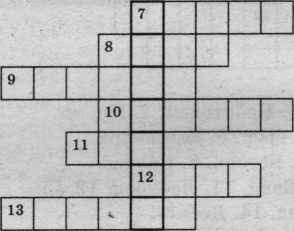 Відповіді: 1. Диск. 2. Перун. 3. Сварожич. 4. Хрест. 5. Півень. 6. Оберіг. 7. Сонце. 8. Ромб. 9. Гривна. 10.Неділя. 11. Меч. 12. Кінь. 13. Сварог.Ключові слова: Красне Сонечко.БАЙКАПоставте «+» або «-».Байка — це розповідь, що виражає уявлення стародавніх людей про світ. («-»)Відображення одного предмета через інший називають алегорією. («+»)Першим байкарем уважають Лафонтена. («—»)Автора байок називають оповідачем. («-»)Байка складається з двох частин: оповідної та повчальної. («+»)Байки Езопа написані віршованою мовою. («-»)Частину байки, у якій міститься повчання, називають мораллю. («+»)Головні герої байки — люди, птахи, звірі, рослини. («+»)У байці «Вовк і Ягня» Езоп розповідає про трагічну долю Вовка. («-»)Байки завжди писали тільки віршованою мовою. («-»)Перші віршовані байки написав Федр. («+»)ЧАРЛЬЗ ДІККЕНС «РІЗДВЯНА ПІСНЯ В ПРОЗІ»Напишіть відповідь на запитання.Як називалася контора, у якій працював головний герой твору? («Скрудж і Марлей»)З якими природними явищами автор порівнює Скруджа? (Сніг, мороз)Яка погода стояла надворі? (Холодно, туман)Чому Скрудж ніколи не зачиняв дверей у своєму кабінеті? (Спостерігав за писарем)Кого прогнав Скрудж зі своєї контори того вечора? (Племінника, збирачів коштів, коляду- вальника)Що побачив Скрудж на дверях замість молотка? (Марлея)Скільки років минуло від дня смерті Марлея? (7)Хто розпочав мандри Скруджа? (Дух минулого Різдва)Назвіть улюблених літературних персонажів героя, коли той був малим. (Робінзон, Алі-Баба)Хто врятував якось на Різдво Скруджа? (Фанні)Хто така дівчина в жалобі? (Наречена)Куди пролягла друга мандрівка Скруджа? (У теперішнє)ДАНІЕЛЬ ДЕФО «РОБІНЗОН КРУЗО»Напишіть відповідь на запитання.До якої літератури належить творчість Дефо?Яким було прізвище батька письменника?Який роман приніс славу автору?У якому творі Діккенса ми зустрічаємося з Робінзоном?Як батьки Робінзона ставилися до того, що син хоче мандрувати?Що трапилося під час першої мандрівки?Куди потрапив герой під час наступної подорожі?Чим займався Робінзон у Бразилії?Куди потрапив Робінзон після корабельної аварії?Де провів першу ніч?Звідки взяв інструменти та зброю?Хто був прототипом Робінзона?ВІКТОРИНА ДЛЯ ЗНАВЦІВ БІОЛОГІВНапишіть відповідь на запитання.Із якого дерева намагався виготовити лопату Робінзон? (Залізного)«Дванадцять днів я рубав самий стовбур, заходячи то з одного, то з другого боку». Що це за дерево? (Кедр)«Звірі із розгону кинулись у воду і почали пірнати і плавати так, що можна було припустити, що вони прибігли заради морського купання». Які це звірі? (Леопарди)Які зерна спочатку посіяв Робінзон? (Рис і ячмінь)Яка тварина була для Робінзона «найприємнішим супутником протягом 16 років»? (Собака)Яких дерев Робінзон посадив на острові не менш ніж 20 тисяч? (Верби)М’ясо та яйця якої тварини дуже подобалися Робінзону? (Черепахи)На острові Робінзон знайшов чудові екземпляри рослини, що росте в нас на підвіконні. Що це за рослина?З яким соком пив воду Робінзон? (Із соком лимона)Про яких тварин Робінзон говорив, що коли з ними як слід поводитися, то їх можна легко приручити?(Кози)ЖУЛЬ ВЕРН «П'ЯТНАДЦЯТИРІЧНИЙ КАПІТАН»І варіантПродовжте речення.«Тільки один чоловік на борту був не американець за походженням. Звали його... родом він був із... але добре знав англійську мову. На шхуні він виконував скромну роботу...» (Нвгору, Португалія, кок)«Ім’я Дік — скорочене від... — дано маленькому сироті на честь жалісливого перехожого». (Річард)«Дік був скупий на слова та жести. Дуже рано він усвідомив своє становище і дав собі обіцянку стати...» (людиною).«Дік Сенд вирушив у плавання на судні свого благодійника..., яким командував його покровитель капітан...» (Джеймс Уелдон, Халл)«Найстаршого негра звали...» (Том).«Решта негрів були молоді люди від 25 до ЗО років, звали їх...» (Бет, Остін, Актеон, Геркулес).«Літери... вигравіювані на нашийнику, — оце і все, що в’язало Дінго з минулим» (С. В.).«Під третю годину ранку старого Тома почало хилити на сон. Тому він не помітив, що на палубу прослизнула людська тінь. То був...» (Негору).                                                   Літературознавча частинаДайте відповідь за визначенням.Великий за обсягом і складний за будовою твір, часто із значною кількістю дійових осіб, у якому докладно описуються життєві події чи явища, називають... (романом).Один із різновидів роману, що наповнений великою кількістю пригод та надзвичайних подій, називають... (пригодницьким).Науково обґрунтований роман, в основі сюжету якого лежить географічна помилка, це — ... (географічний роман).Роман Жуля Берна «П’ятнадцятирічний капітан» належить до... (географічних пригодницьких романів).II варіант♦ Напишіть відповіді на запитання.Як називалася шхуна, на якій герої роману вирушили в подорож? («Пілігрим»)Як звали корабельного кока? (Негору)Скільки років було найменшому члену команди судна?(15)Як називалося судно, на уламки якого натрапили мандрівники? («Вальдек»)Кличка собаки. (Дінго)На кого полювали капітан Ґуль і четверо матросів? (На китів)Де опинилися наші герої? (В Африці, в Анголі)Де вони рятувалися від жахливої африканської зЛиви? (У термітнику)Як звали африканського царька? (Муані-Лунга)Яка комаха вивела кузена Бенедикта за межі факторії? (Мантікора)Хто виявився перевдягненим чаклуном? (Геркулес)Хто помстився Негору? (Дінго)РОБЕРТ СТІВЕНСОН «ОСТРІВ СКАРБІВ»Автор роману «Острів скарбів».Що отримав Біллі Боне від Чорного Пса?Що було в полотняній торбинці, яку захопив Джим із скрині пірата?Яка назва шхуни?У чому була помилка Трелоні?Ім’я одноногого пірата.Де Джим підслухав задуми піратів?Кого зустрів Джим Токіне на острові?Хто врятував корабель від піратів?Чому лікар віддав карту піратам?Хто відшукав скарби?Чи залишилися ще скарби на острові?АНТУАН ДЕ СЕНТ-ЕКЗЮПЕРІ «МАЛЕНЬКИЙ ПРИНЦ»Картка-джерело № 1Завдання. Визначити тріумфи дорослого життя Антуана де Сент-Екзюпері.Майбутній письменник подав заяву про зарахування у військово-повітряні війська. І мрія здійснилася: він став льотчиком.Незважаючи на повітряну катастрофу і демобілізацію у 22 роки, Антуан був переконаний, що його покликанням є авіація. Це для-нього означало жити повнокровним життям. Він домагається свого і вступає на службу до авіакомпанії «Латекоер».Екзюпері винаходить навігаційні прилади, возить пошту і вантаж на лінії Тулуза — Касабланка, прокладає лінію від Тулузи до Дакара, працює начальником аеродрому в Кап-Джубі, у мавританській пустелі, технічним директором авіалінії Аеропоста — Аргентина.Справжнім випробовуванням стають польоти через Кордильєри, «стрибком у незвідане» вважаються нічні перельоти.Картка-джерело № 2Завдання. Визначити тріумф зрілого віку Антуана де Сент-Екзюпері.Його життя перетворилося на ризик. Надзвичайні пригоди вабили Екзюпері, він просто не любив бездіяльності та спокою. Восени 1932 р. він ледве не розбився на гідроплані в бухті Сан-Рафаель, а 1935 р., перелітаючи з Парижа в Сайгон, на новій машині вночі врізався в пісок Лівійської пустелі. Льотчик пройшов тоді по розпеченому піску під палючим сонцем 80 км, хоч у повсякденному житті не любив ходити і завжди брав таксі.Картка-джерело № 3Завдання. Визначити тріумфи останніх років життя А. де Сент-Екзюпері.Серйозною аварією 1938 р. завершується спроба Екзюпері перелетіти з Нью-Йорка на Вогненну Землю.Антуан де Сент-Екзюпері справляв враження здорованя, а насправді через численні травми не міг самостійно вдягнути комбінезон і сісти в кабіну літака.Після багатьох аварій письменника визнали непридатним для служби в авіації. Але він повернувся в небо у роки Другої світової війни. І коли Францію захопили фашисти, він боронив її як воїн і льотчик.У день смерті письменника над морем поблизу острова Корсика народилася легенда, що філософ, льотчик і письменник... скерував свій літак високо в небо, до зірок, туди, куди повернувся маленький принц.Картка № 4ЗавданняВизначити, яку роль довелося зіграти маленькому принцу на планеті ліхтарника.Знайти в тексті або самостійно сформулювати висновки, які робить маленький принц після відвідин планети ліхтарника.Картка № 5ЗавданняВизначити, яку роль довелося зіграти маленькому принцу на планеті географа.Знайти в тексті або самостійно сформулювати висновки, які робить маленький принц після відвідин планети  географа.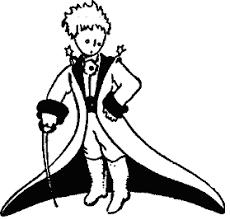 Картка № 6Завдання1.Визначити, яку роль довелося зіграти маленькому принцу на планеті ліхтарника.2.Знайти в тексті або самостійно сформулювати висновки, які робить маленький принц після відвідин планети ліхтарника.Картка № 7ЗавданняВизначити, яку роль довелося зіграти маленькому принцу на планеті географа.Знайти в тексті або самостійно сформулювати висновки, які робить маленький принц після відвідин планети географІНДИВІДУАЛЬНІ КАРТКИ ДЛЯ ДОСЛІДНИЦЬКИХ ГРУП «ФІЛОСОФІВ»Картка № 1 ЗавданняВизначити, яку роль довелося зіграти маленькому принцу на планеті короля.Знайти в тексті або самостійно сформулювати висновки, які робить маленький принц після відвідин планети короля.Картка № 2ЗавданняВизначити, яку роль довелося зіграти маленькому принцу на планеті честолюбця.Знайти в тексті або самостійно сформулювати висновки, які робить маленький принц після відвідин планети честолюбця.Картка № 3ЗавданняВизначити, яку роль довелося зіграти Маленькому принцу на планеті пияка.Знайти в тексті або самостійно сформулювати висновки, які робить маленький принц після відвідин планети пияка.Картка № 4ЗавданняВизначити, яку роль довелося зіграти маленькому принцу на планеті ділка.Знайти в тексті або самостійно сформулювати висновки, які робить маленький принц після відвідин планети ділка.«ЛЮЛЬКА ЗГОДИ» ДО УРИВКАЗ ПОЕМИ Г. В. ЛОНҐФЕЛЛО «ПІСНЯ ПРО ГАЙЯВАТУ»Завдання. Дайте правильну відповідьІ у дверях світлих ... Гітчі-Маніто сховався. (У називному відмінку)Помиріться ж, мої ... Будьте друзями, братами!Із долини Тавазента, Із долини ... . (У називному відмінку)І ясний величний ... Як потік, що з гір несеться.«Діти! Слухайте уважно  Мудре ... і пораду».А над річкою він вирвав ... стеблину». (У називному відмінку)             7.І простяг над ними руку,... руки простяг над ними...Йшли Чоктоси і Команчі, Йшли ... і Могоки... (У називному відмінку однини)Я стомивсь від ваших сварок, Від ... і суперечок.Вився ... поволі, тихо В сяйві сонячного ранку.Від кривавих війн народних,... про помсту люту...І провів перстом ... Путь лучкову по долині.Від слідів його неслася І тремтіла в сяйві.... (У називному відмінку)І червоною ...   Із лози набив він люльку. (У називному відмінку)Відповіді: 1. Небо. 2. Діти. 3. Вайомінг. 4. Голос. 5. Слово. 6. Очерет. 7. Тавазент. 8. Тінь. 9. Гурон. 10.Незгод. 11. Дим. 7-Й КЛАСОЛЕКСАНДР ГРІН «ПУРПУРОВІ ВІТРИЛА»Чому Лонгрен, матрос «Оріона», покинув службу? (Померла Мері)Чим любила гратися маленька Ассоль? (Корабликами)Як діти ставилися до неї? (Проганяли)Кого зустріла Ассоль біля струмка? (Збирача пісень Егля)Що зробив маленький Грей, коли побачив картину з розп’яттям Христа? (Замалював цвяхи)Що Грей зробив для служниці Бетсі, коли довідався, що вона не може вийти заміж за коханого через брак коштів? (Розбив скарбничку і дав гроші.)Що вразило хлопчика в бібліотеці та визначило його подальшу долю? (Картина, капітан)Скільки років було Грею, коли він залишив свою домівку? (15)Чи вірив спочатку капітан Гоп у те, що Грей стане моряком?Що Грей подарував сплячій дівчині? (Перстень)Хто розповів Грею про мрію Ассоль? (Вугільник)Якою була ця мрія?БИЛИНИІз якого міста виїхав Ілля Муромець? (Муром)Із якого села? (Карачарово)Де він стояв вранішню службу? (У Муромі)Куди хотів потрапити в обідню? (До Києва)Де зустрів велику кількість ворогів? (Біля Чернігова)Яку посаду пропонують йому жителі Чернігова за звільнення? (Воєводи)7.. Що трапилося з прямою дорогою на Київ? («Заколодела, замуравела»)Що відбувається з людьми від свисту солов’їного? (Мертві лежать.)Назва річки. (Смородина)Куди попав Ілля, коли вистрелив у Солов’я? (У праве око)Ім’я київського князя. (Володимир)Як покарав Ілля Солов’я-розбійника? (Відру бав голову.)БАЛАДИЩо таке балада?Які є два види балад?Назвіть англійського захисника знедолених.До творчості якого народу належить балада «Смерть матері Юговичів»?З якого твору взято слова: «Скажи мне, кудесник, любимец богов»?З якого твору взято слова: «...Зв’яжіть його міцно, владарю, і киньте в кипучі нурти...»?З якого твору взято слова: «...а кругом на високім балконі гурточок препишних дам»?З якого твору взято слова: «...я знаю небо щастя й сліз долину»?З якого твору взято слова: «...в танку королівни за руки взялись»?Назвіть автора балади «Вільшаний король».Хто отримує моральну перемогу в баладі Шиллера «Рукавичка»?Назвіть ознаки балади.БАЛАДИ ПРО РОБІН ГУДАЯкий народ склав балади про Робін Гуда?Що означає ім’я Робін Гуд? (англ. rob — грабувати, позбавляти когось/чогось, hood — ковпак, капюшон)Чому Робін та його друзі носили одяг зеленого кольору? (Щоб не виділятися в лісі.)Як називався ліс, де переховувалися друзі? (Шервудський)Назвіть друзів Робін Гуда. (Тук, Вілл, Маленький Джон)Як звали наречену Робін Гуда? (Меріан)Які дерева здебільшого росли в Шервудському лісі? (Дуби)Назвіть ворогів Робін Гуда. (Шериф Гай Гісборн, єпископ король Генріх, дочка шерифа, лісники)Назвіть головні риси характеру Робін Гуда. (Хоробрість, кмітливість, благородство, щирість, хитрість, вірність, почуття гумору)За яких умов приймали до ватаги розбійників? (Наявність здоров’я, влучність у стрільбі, присяги на вірність)У чому полягає суть життя Робін Гуда? (У боротьбі за правду, за право мати чесно зароблені гроші, у захисті убогих, удів, сиріт)Коли англійці святкують день Робін Гуда? (На початку травня)ВАЛЬТЕР СКОТТ «АЙВЕНГО»І раундЩо намагалися зібрати докупи вірні слуги Седрика, щоб не потрапити під зливу?а)	Отару овець;б)	стадо корів;в)	купу свиней?Хто вказав пріорові Еймеру неправильний шлях до будинку Седрика?а)	Гурт;б)	пілігрим;в)	Вамба.Що було написано на щиті в рицаря-переможця?а)	«Борець за правду»;б)	«Рицар без спадку»;в)	«Найхоробріший воїн».Що вчинив Айвенго з чесно виграними кіньми й обладунками?а)	Залишив їх собі;б)	дозволив їх викупити за мізерну ціну;в)	усе продав.Що було призом на змаганнях в Ашбі серед йоменів?а)	Срібна стріла із золотим кінцем;б)	мисливський ріг у срібній оправі й медальйон святого Губерта;в)	скульптура вершника.Хто виявився найкращим лучником?а)	Чорний Ледар;б)	Гурт;в)	Локслі.Хто забрав закривавленого Айвенго з поля бою?а)	Ровена зі слугами;б)	Ребекка з батьком;в)	принц Джон.До чийого замку потрапили Седрик зі своїми супутниками?а)	Фрон де Бефа;б)	Бріана де Буагільбера;в)	принца Джона.У кого переодягнувся Вамба, щоб урятуватиз полону свого господаря?а)	У лицаря;б)	в охоронця;в)	в монаха.Хто підпалив замок Фрон де Бефа?а)	Ребекка;б)	Ровена;в)	Ульріка.Хто врятував Ребекку від смерті на вогнищі?а)	Ательстан;б)	Локслі;в)	Айвенго.Як звали дружину Айвенго?а)	Ульріка;б)	Ребекка;в)	Ровена.ІІ раундЯк ви пам’ятаєте, в романі В. Скот змальовує протистояння норманів та саксонців. Це протистояння проявляється в багатьох галузях, навіть у мові. Я кою ж мовою розмовляє шляхта, рицарі, а якою народ, люди, які дотримуються стародавніх звичаїв? (Рицарі — французькою, народ — англосаксонською)Чим займався Гурт? (Він — свинопас)Що написано у Гурта на нашийнику? («Гурт, син Беовульфа, раб Седріка Роттервудського»)Які прикраси та чому були на шапці Вамби? (Дзвіночки, бо він — блазень.)Як ви пам’ятаєте, коли пріор Еймер та Бріан де Буагільбер запитали у Вамби та Гурта дорогу до замку Седріка, вони показали її неправильно. А хто ж показав правильну дорогу? (Пілігрим)Про кого ці слова: «Це ім’я відоме. Багато кажуть про нього і хорошого, і поганого. Кажуть, що це один з найхоробріших рицарів ордену Храму, але він гордий, жорстокий, любить насолоди житгя. Він не боїться нікого ані на землі, ані на небі»? (Бріан де Буагільбер) Про кого ці слова: «До зали  нерішучою ходою увійшов с Високий на зріст і худий, він на кожному кроці смиренно вклонявся на всі  боки»? (Ісаак Йорка)Хто поступився місцем Ісааку з Й ка під час вечері в замку Седріка? (Айвенго)Чому леді Ровена вийшла до гисий хоча Седрік дав їй зрозуміти, шо не чекає її на вечерю? (Сподівається дізнатись щось про Айвенго.)Чиє ім’я, розповідаючи про турнір у Палестині, «забув» піліірим? (Айвенго)Хто й чим поручився за те, що Айвенго  прийме виклик Бріана де Буаііліюф   (Пілігрим — ковчегом, Ровена — добрим ім’ям».)Чому Седрік Саксонець вигнав Айвенго з дому? (Через взаємне кохання з Ровеною.)Кого відвідав пілігрим після закінчення  вечері в замну Седріка? (Леді РовенуЧому пілігрим порадив Ісааку поїхати з маєтку Седріка вдосвіта? (Бріан хоче його захопити, завести в Фрон де Бефа й змусити платити)Кому в замку Седріка Саксонця Айвенго відкрив своє інкогніто? (Гурту).Прощаючись з Айвенго біля Шсффілда, Ісаак каже: «Я дозволю собі взяти, чого ти найбільше потребуєш ще  раз». Що ж це? («Мати коня та обладунки».) ......Хто правив Англією на початі? (В той час, як король Ричард Левове Серце ? (Його брат принц Джон (Іоан Безземельний)Назвіть лицарів, за ініціативою щ був розпочатий турнір. (Бріан де гільбер, Реджинальд Фрон де Беф,  Мальвуазен, Туго де Гранменіль,  де Віпонт)«Ложа була прикрашена прапорам... на яких було зображено пробиті стрілами серця, серця, що горять, серця, що стікають кров’ю, луки, стріли інші емблеми торжества Купідона. Для кого приготували під час турніре цю ложу? (Для королеви турніру)Хто з рицарів виборов право обирати королеву турніру? (Айвенго)Хто став королевою турніру? Про кого ці слова: «Вона була надзвичайно приваблива й східне вбрання приховувало її фігуру. Жовтий шовкоий тюрбан личив до її смаглявого  обличчя. (Ревекка)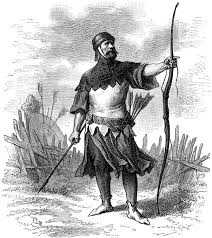 АйвенгоЛітературна гра за романом В. Скотта «Айвенго»І. Брейн-рингКожна правильна відповідь оцінюється в 1 бал.Який девіз та чому саме такий було написано на щиті Айвенго?Чому Айвенго з’являється на турнір інкогніто?Хто такий Чорний Лицар? Чому він довгий час у романі не розкриває своє справжнє ім’я?Чому Бріан де Буагільбер ненавидів  Айвенго?Скільки разів у романі Бріан де Буагільбер бився з Айвенго?Хто такий Локслі? Чим він вражає читача?	Яку роль у житті головних героїв відіграв Локслі?Чи згоден Вальтер Скотт, що Вамба — це просто блазень? Доведіть.Чи весь час у романі Гурт пасе свиней?Яка головна риса характеру Гурта? Що приховується за блазнюванням Вамби?Чому Седрік має прізвисько Сакс?У чому сутність протистояння саксонців та норманів у романі?Леді Ровена — нащадок саксонських королів. Як зображено в романі, які права вона має? Чи правильно твердити, що леді Ровена має сильний характер? Довести. Сльози леді Ровени — це її слабкість чи сила?Чому Ісаак завжди кланяється та принижується?Фрон де Беф каже, що Ісаак над усе любить гроші. Чи це правда?Чому Бріан де Буагільбер викрав Ревекку?Які риси характеру Ревекки примусили Бріана де Буагільбера в неї закохатись? Чого навчилась Ревекка від Міріам? Чи можна сказати, що Ревекка горда? А пихата? Довести.Чому Айвенго, який ще не оговтався від ран, б’ється на божому суді за Ревекку?Чому Ревекка поїхала з Англії?Який подарунок, кому та чому зробила, від’їжджаючи, Ревекка?Чому Ательстан не став королем? Як Седрік Саксонець помирився із сином? Що свідчить про те, що роман «Айвенго» — історичний?Чи є цей роман пригодницьким? Повести?Які ще твори В. Скотта ви знаєте?II. Про кого ці слова?       Впізнати персонаж за цитатою. Кожна відповідь оцінюється у 2 бали.«Уся публіка шалено аплодувала його мистецтву, проте усім було зрозуміло, що він приречений». «Зі швидкістю сокола; він ухилявся від трьох супротивників». «До зали боязкою і нерішучою ходою увійшов старий, високий на зріст і худий, він на кожному кроці віддавав смиренні поклони».«Вона трималась із гордовитою скромністю, але усвідомлювала себе гідної: кращого становища». «З раннього дитинства їй були притаманні тверда волі і гострий розум».«Від природи вона була тихою і co ром’язливою, проте в неї розвинулась деяка самовпевненість».«Його постава й хода, сповнені величної грації, були б дуже привабливим!, якби не гордовито-зневажливий вираз  обличчя,  який свідчив  про звичку необмеженої влади».«Я його впізнаю серед тисячі інших воїнів. Він кидається у бій, немов на весели! бенкет. Він б’ється так, ніби в його рун прихована сила двадцяти чоловіків».«З обличчя цього поміщика було зрозуміло, що він є людиною прямодушною нетерплячою та запальною».«Якщо цей йомен підстрелить таку тростину, я залюбки віддам першість йому» ЗАСТОСУВАННЯ ПРИЙОМУ «ЛОВИ ПОМИЛКУ» ПІД ЧАС ВИВЧЕННЯ БІОГРАФІЙ ПИСЬМЕННИКІВ.9-й КЛАС     Пропонований технологічний прийом є ефективним видом контролю знань і вмінь учнів. Застосовують його на початку уроку під час перевірки домашнього завдання, актуалізації опорних знань або наприкінці на етапі узагальнення.    Учні виконують завдання усно або письмово. Це заощаджує навчальний час і надає вчителеві можливість визначити рівень знань кожної дитини.    Прийом спрямований на розвиток уваги, пам'яті, уміння кваліфікувати матеріал, комбінувати його, знаходити помилки та недоліки, а також стимулює активність, ініціативу, допитливість учнів, посилює їх увагу до вивченого матеріалу.ПЕДРО КАЛЬДЕРОН ДЕ ЛА БАРКАПедро Кальдерон — видатний драматург і поет іспанського класицизму.Педро Кальдерон народився 17 лютого 1600 р.1630 року П. Кальдерон узяв участь у змаганні поетів на честь святого Ісідора.Перша п’єса П. Кальдерона — «Дама-невидимка».Кальдерон брав участь у війні Росії проти Франції.З 1651 року Кальдерон паралельно до театральної робить і педагогічну кар’єру.Чотири рази впродовж життя П. Кальдерона церковники намагалися добитися повної заборони театру.На ЗО років було призупинено видання творів П. Кальдерона.В останнє десятиліття свого життя П. Кальдерон писав твори переважно для придворної  сцени.Німецькі романтики називали П. Кальдерона «драматургом честі».Відомий російський поет і знавець європейських літератур К. Бальмонт порівнював творчий спадок П. Кальдерона з безкраїм морем.П’єсу «Життя — це сон» Кальдерон писав у 1635-1638 рр.ЖАН БАТІСТ МОЛЬЄРМольєр — це справжнє прізвище драматурга.Він походив із родини ремісників, яка вже кілька століть належала до цеху теслярів.Жан Батіст несподівано для всіх обрав професію юриста.Мольєр заснував театральний колектив «Класичний театр».Перші виступи мандрівного театру мали значний успіх.Мольєр знайшов себе в жанрі трагедії.П’єса «Тартюф» принесла Мольєру славу та щорічну пенсію в 1500 ліврів.Мольєр помер 17 лютого 1637 року.Мольєр був не тільки драматургом, а й геніальним музикантом.Мольєр — творець класичної англійської комедії.ВОЛЬТЕРВольтер представляє літературу бароко.Народився Вольтер в Парижі^ у сім’ї лікаря.Батько сподівався, що син продовжить його справу, але той захопився медициною.Через гостру сатиру на герцога Франції Вольтер майже 5 років був ув’язнений.Після другого ув’язнення Вольтер був висланий із Франції, місцем вигнання він обрав Італію.Під впливом вражень від перебування в Англії Вольтер написав твір «Простак».Протягом життя Вольтеру 6 разів загрожували арешти.85-літній Вольтер вирішив повернутися до Парижа.Вольтер помер 29 травня 1778 р.Прізвище «Вольтер» письменник почав використовувати після шаленого успіху трагедії «Цезар».Після смерті Вольтера палка шанувальниця його творчості російська імператриця Єлизавета викупила його бібліотеку.Перед самою смертю Вольтер виявив побажання, аби його поховали за придворним обрядом.ЙОГАНН  ВОЛЬФҐАНҐ  ҐЕТЕҐете народився у французькому містечку в родині імперського радника.Ґете навчався у Лейпцизькому і Страсбурзькому університетах, де вивчав природничі науки, медицину і філософію.Маючи нахил до багатьох наук, Ґете віддає перевагу медицині.Під час навчання в Страсбурзі Ґете познайомився із діячем німецького Просвітництва Лессінгом.Перші кроки в літературі зробили ім’я Ґете відомим в усій Німеччині.Ґете був закоханий у придворну даму Шарлотту фон Штейн, кохання надихнуло його до написання нових творів.Упродовж 1794-1805 років Ґете активно співпрацював із Вольтером.В останні десятиліття свого життя Ґете не працював.Крім літературної творчості, Ґете займався медичними дослідженнями.Ґете помер у лютому 1840 р.Поетові судилося довге, сповнене і радощів, і смутку життя. Він помер у колі своїх друзів і близьких йому людей.На схилі років Ґете шанобливо називали «спартанцем».ФРІДРІХ ШИЛЛЕР«Німецький геній» — так називав Ф. Шиллера Й. В. Ґете.Свою освіту Шиллер розпочав у єврейській школі.І 14 років Шиллера за власним бажанням віддали до академії.	В академії, де навчався хлопець, панував дух волелюбності.	Після закінчення академії Шиллер був призначений військовим журналістом.	Під впливом драматургії Шекспіра Шиллер створив свою першу драму «Дон Карлос».	П’ять років під вигаданим ім’ям лікар Ріттер поневірявся Європою.	Знайомство з Г. Гейне, за оцінкою Шиллера,стало «цілою епохою» в його житті.		. Перші віршові спроби припали на роки навчання в академії.	Шиллер прославився не лише як письменник,але і як автор численних наукових праць.	Помер Шиллер у 54 роки.		Пам’ятник Ґете і Шиллеру зведений перед Національним театром у Дрездені.ЕРНЕСТ ТЕОДОР АМАДЕЙ ГОФМАН	Е. Т. А. Гофман увійшов у літературу як письменник епохи Просвітництва.	Гофман змінив третє ім’я на честь Баха.	Ернест зростав у свого дідуся по материнській ліній, де його вихованням займалася тітка.	У шість років Гофман розпочав навчання  міській школі й паралельно відвідував уроки танців.	Після закінчення школи Гофман навчався на філологічному факультеті	1810 року Гофман отримав призначення на роботу в Польщу.	У провінційному містечку Познань зробив кар’єру, створюючи карикатури на можновладців міста.	У Варшаві Гофман розвинув композиторські здібності.Повернувшись у вересні 1814 року до Берліна, Гофман припинив літературну діяльність.Гостросатирична повість «Володар бліх» сприяла політичному визнанню Гофмана.У 40 років Гофман створив першу новелу «Кавалер Глюк».Гофман помер 1844 року.ДЖОРДЖ НОЕЛ ГОРДОН БАЙРОНБатько поета був викладачем університету.Мати Байрона, Катерина Гордон, належала до англійської знаті.Славетний шотландський поет народився 22 січня 1788 року.Початкову освіту здобув у містечку Харроу, а далі продовжив навчання у Бруклінському університеті.Почувався Байрон в університеті серед однокурсників лідером.Після закінчення університетського курсу Байрон вирушає в подорож країнами Африки.Повернувшись із подорожі, Байрон розпочинає літературну діяльність.Перебуваючи в Іспанії, Байрон познайомився та заприятелював з англійським поетом Персі Біші ШелліБайрон брав участь у національно-визвольній боротьбі поляків.Останні роки свого життя Байрон провів у Швейцарії.У квітні 1824 року Байрон помер у 47 років.В останню путь поета проводжали з почестями, на його труну, покриту чорним плащем, було покладено збірки його творів.ГЕНРІХ ГЕЙНЕГейне вважають представником	початкового етапу розвитку європейського романтизму.	Сім’я Гейне жила заможно.	Один із викладачів ліцею, прочитавши твір Гейне, сказав, що юнакові не слід займатися літературною справою.	Генріха влаштували в банківську контору, бо	вважали, що література не для нього.	Два наступні роки Гейне працював на фермі багатого дядечка Соломона.	Гейне навчався в Боннському університеті, навчання давалося йому легко,	Через рік Гейне перейшов до Геттінгенського	університету, який невдовзі був змушений залишити через хворобу.	Після закінчення університету Гейне планував	зайнятися літературною практикою.	З 1840 року Гейне жив у Парижі.44-річний Гейне одружився з куховаркою Кресане Ежені Міра.	Виснажлива літературна праця призвела до серцевого нападу.	Гейне називав Ґете своїм двоюрідним братом.	АДАМ МІЦКЕВИЧЗ ім’ям Адама Міцкевича пов’язане остаточне	утвердження класицизму в польській літературіБатько Микола Міцкевич учителював у новогрудській школі.	Адам був єдиним сином у сім’ї.	Життєва доля Міцкевича тісно пов’язана з історією Литви.	1825 року Міцкевич отримав призначення на посаду викладача в Крим.	А. Міцкевич здійснив подорож Кримом, враження від якої відобразив у збірці «Балади і романси».У грудні 1835 року Міцкевич прибув у Москву.З другої половини 20-х рр. Міцкевич як у Росії, так і в Польщі нікому не відомий поет.З квітня 1830 року для Міцкевича починаються довгі роки еміграції.За роки еміграції Міцкевич подорожує країнами Середземномор’я.Смерть Міцкевича нагадує смерть Вольтера, який, як відомо, загинув, приєднавшись до боротьби грецьких повстанців із турками.Помер А. Міцкевич 1865 року.ОЛЕКСАНДР СЕРГІЙОВИЧ ПУШКІНО. С. Пушкіна називали «соловейком російської поезії».	Народився О. С. Пушкін у Москві 1899 року.	«Батько походив із старовинного багатого	 боярського роду.Після закінчення Царського  сільського ліцею Пушкін живе в Москві.Пушкін працює в літературному товаристві «Синій птах».Улюбленим письменником О. С. Пушкіна був Гомер.З 1820 по 1824 рр. тривав ліцейський період творчості О. С. Пушкіна.1824 року Пушкін через погіршення здоров’я переїжджає в село Михайлівське.Навесні 1830 року Пушкін одружується з Катериною Гончаровою.27 січня 1837 року відбулася дуель Пушкіна і Мартинова.Пушкін загинув на дуелі.Творчість О. С. Пушкіна прийнято поділяти на  шість періодів, які відбивають основні етапи | життєвого шляху поета.	МИХАЙЛО ЮРІЙОВИЧ ЛЕРМОНТОВМ. Ю. Лєрмонтов народився в родині генерала  Юрія Петровича Лєрмонтова.Рід Лєрмонтових мав англійське коріння, його	історія простежується від середніх віківДитячі роки провів у маєтку дядька в селі Тархани Пензенської губернії.	Після смерті матері вихованням Михайла займався батько.	Лєрмонтов навчався у благородному пансіоні при Петербурзькому університеті.	Дізнавшись про смерть О. С. Пушкіна, М. Ю. Лермонтов пише вірш «Поет». Цей лермонтовський вірш приніс першу славу  поету.1838-1841 рр. були роками офіцерської слави. М. Ю. Лєрмонтов загинув на дуелі із Самсоновим.	М. Ю. Лєрмонтов помер у 36 років.	М. Ю. Лєрмонтова порівнюють з А. Чеховим. Пушкін називав М. Ю. Лєрмонтова «демоном	російської літератури».	МИКОЛА ВАСИЛЬОВИЧ ГОГОЛЬ	Народився 1809 року в селі Великі Сорочинці	на Чернігівщині.	Батьки майбутнього письменника були вчителями місцевої школи.	Дитячі роки Гоголя пройшли в селі Диканька.	Батько писав комедії, що ставилися в місцевому театрі.	Змалку в Гоголя формувався інтерес до комерції.	У 7 років Гоголя віддали до Полтавського повітового училища.Перші літературні спроби уславили М. В. Гоголя.У Москві М. В. Гоголь працював лектором з історії середніх віків.Серед його студентів був майбутній російський письменник Ф. М. Достоєвський.У 1836-1839 рр. М. В. Гоголь майже постійно живе в Україні.Росію Гоголь називав «батьківщиною своєї душі».Помер М. В. Гоголь 14 березня 1825 року.ВІДПОВІДІПедро Кальдерон1. Бароко. 2. 17 січня. 3. 1622. 4.«Кохання, честь і влада». 5. Іспанії проти Франції. 6. Церковну. 7. Тричі. 8. 25. 9. На релігійну тематику. 10. «Поетом честі». 11. З дивовижним садом.12. 1632-1635.Жан Батіст Мольєр. Поклен. 2. Шпалерників. 3.Як найстарша дитина. 4. 15-річний. 5. Актора. 6.«Блискучий театр». 7. Не мали успіху. 8. Комедії. 9. «Закоханий лікар».  10. 1673 р. 11. Актором. 12. Французької комедії.Вольтер. 1. Просвітництва. 2. Нотаріуса. 3. Літературою. 4.1 рік. 5. Англію. 6. «Філософські листи».	7.Чотири. 8. 83-річний. 9. 30 травня. 10. «Едіп».11. Катерина II. 12. Церковним обрядом.	Йоганн Вольфґанґ Ґете. 1.Німецькому. 2. Юридичні. 3. Літературі. 4. Й. Гердером. 5. Європі. 6. Кохання принесло йому душевну кризу. 7. Ф. Шиллером. 8. Багато працює. 9. Науковими дослідженнями. 10. У березні 1832 р. 11. Пережив близьких. 12. «Олімпійцем».Фрідріх Шиллер. 1.Гегель. 2. Латинській. 3. Проти волі. 4. Панувала сувора військова дисципліна.5.Лікарем. 6. «Розбійники». 7. Німеччиною. 8. Ґете. 9. Латинській школі. 10. Теоретико-літературних. 11. 45 років. 12. У Веймарі.Ернест Теодор Амадей Гофман. 1. Романтизму. 2. Моцарта. 3. Бабусі. 4. Музики та малювання. 5.Юридичному. 6. 1800. 7. Зіпсував. 8. Співацький талант і диригентський дар. 9. Активніше віддається літературній творчості. 10. Спричинила гоніння. 11. У 30 років. 12. 1822.Джордж Ноел Гордон Байрон. 1.Гвардійським офіцером. 2. Шотландської знаті. 3. Англійський. 4. У Кембриджському. 5. Самотнім і чужим.6.Середземномор’я. 7. Політичну. 8. Швейцарії. 9. Греків. 10. Греції. 11. У 37 років. 12. Давньогрецький воїнський шолом, меч і лавровий вінок.Генріх Гейне. 1.Завершального етапу розвитку європейського романтизму. 2. Скрутно. 3. Що з нього виросте видатна людина. 4. Для здобуття комерційного досвіду та коштів для навчання. 5. Фірмі. 6.Важко. 7. Через причетність до дуелі. 8. Юридичною практикою. 9. З 1830. 10. З продавщицею. 11. До паралічу спинного мозку. 12. Байрона.Адам Міцкевич. 1.Романтизму. 2. Адвокатом у суді. 3. Крім Адама, було ще четверо синів. 4. Польщі. 5. В Одесу. 6. «Кримські сонети». 7.1825. 8. Його популярність зростає. 9. З травня 1829 р. 10. Європи. 11. Байрона. 12. 1855 року.Олександр Сергійович Пушкін. 1. «Сонцем російської поезії». 2. 1799. 3. Із старовинного збіднілого дворянського роду. 4. У Петербурзі. 5. «Зелена лампа». 6. Вольтер. 7. Період південного заслання. 8. Пушкіна звільнено зі служби і вислано в село Михайлівське. 9. З Наталією Гончаровою. 10. Дантеса. 11. Був тяжко поранений, помер через два дні. 12. П’ять періодів.Михайло Юрійович Лєрмонтов. 1. Капітана. 2. Шотландське коріння. 3. У бабусі. 4. Бабуся Єлизавета Олексіївна Арсеньєва. 5. При Московському університеті. 6. «Смерть Поета». 7. Призвів до першого кавказького заслання. 8. Літературної слави. 9. Із Мартиновим. 10. У 26 років. 11. Із О. С. Пушкіним. 12. Ф. М. Достоєвський.Микола Васильович Гоголь. 1. На Полтавщині. 2. Поміщиками середнього статку. 3. Селі Василівна. 4. У домашньому театрі. 5. До літератури. 6. У 9 років. 7. Були невдалими. 8. У Петербурзі. 9. І. С. Тургенєв. 10. За кордоном. 11. Італію. 12. 4 березня 1852 р.ЛітератураЗарубіжна література:Тести.5-12 класи:Посібник/Автори-укдалачі: Ніколенко О.М.,Орлова О.В.,Конєва Т.М.-К.: ВЦ «Академія», 2007.-352 с.Світова література.Комплексний довідник/Л.Ф.Бойко, І.В.Корсунова,Т.Г.Каширина-Х.:Торсінг плюс, 2013.-400 с.Мещерякова М.І.Зарубіжна література у схемах і таблицях:Навч.посіб.-Х.:Країна мрій, 2008.-92с.Інтернет –джерела.Зміст:Перемова………………………………………………………………………2Орієнтовний зразок конспекту уроку із використанням такого типу завдань…………………………………………………………………………35 класТворчі завдання для перевірки та засвоєння навчального матеріалу 5 клас О.С.Пушкін «Руслан і Людмила»………………………………………........4Шарль Перро  життя і творчість . «Попелюшка»…………………………  6Життя і творчість Г. К. Андерсена ."Снігова королева"»………………   10Життя і творчість  С. Я. Маршака ."Дванадцять місяців"»……………….13Брати Грімм «Пані Метелиця»……………………………………………. 14Редьярд Кіплінг «Мауглі»…………………………………………………..15Поезія про природу………………………………………………………….17Роберт Бернс «Чесна бідність»…………………………………………… .18Астрід Ліндгрен «Пеппі Довгапанчоха»………………………………… ..29       6-й класМіфологія…………………………………………………………………….19Байка………………………………………………………………………….25Чарльз Діккенс «Різдвяна пісня в прозі»…………………………………..25Даніель Дефо «Робінзон Крузо»………………………………………… ...26Жуль Верн «П'ятнадцятирічний капітан»…………………………… ……27Роберт Стівенсон «Острів скарбів»………………………………………...29Антуан де Сент-Екзюпері «Маленький принц»……………………… …. 30«Люлька згоди» до уривка з поеми г. В. Лонґфелло «Пісня про Гайявату»………………………………………………………… …………337-й класОлександр Грін «Пурпурові вітрила»……………………………………..35Билини……………………………………………………………………....35Балади…………………………………………………………………….....36Вальтер Скотт «Айвенго»……………………………………………….....37Застосування прийому «Лови помилку» під час вивчення біографій письменників. 9-й клас…………………………………………………… 44Література…………………………………………………………………..55Для нотаток………………………………………………………………....58Літературний колаж………………………………………………………..59Для нотатокЛітературний колаж «Попелюшка»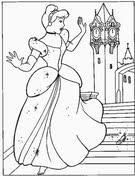 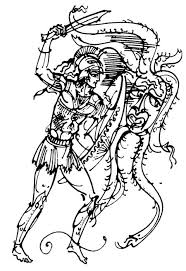 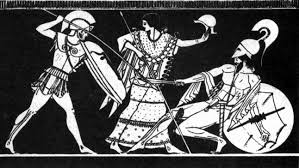   Міфологія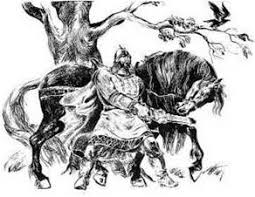 Билини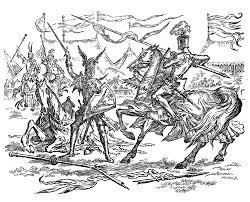 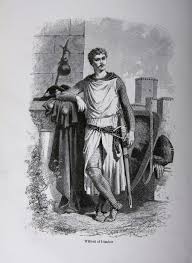 Айвенго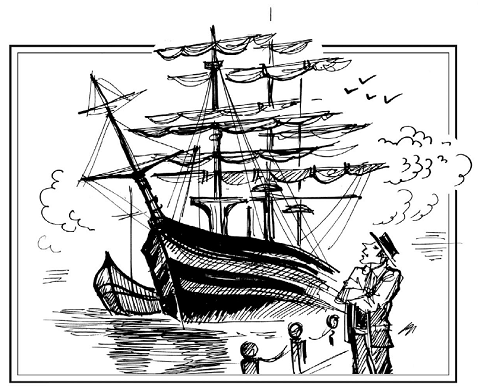 «Пурпурові вітрила»№п/пЕтапи урокуЧас хв1Організаційний момент2Контроль за виконанням завдань3Підсумок уроку4Оголошення домашнього завдання